News Release—For Immediate ReleaseMedia Contact: Suzi McCreery/ 561-478-5532 or 561-301-9583 smccreery@keiseruniversity.edu
Golfing Great Bobby Clampett to Visit Keiser University’s Flagship Campus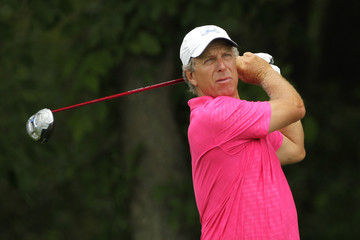 Bobby ClampettKeiser University students, faculty and staff are gearing up to gain a new understanding  of each other’s golf swings when they welcome Bobby Clampett to the university’s Flagship Campus located at 2600 N. Military Trail, West Palm Beach, Florida 33409 on Wednesday, February 3rd from 8am – 12noon. The acclaimed television broadcaster, golf course architect, professional golfer, and author will share his Impact-Based™ teaching method with students as well as tips and drills designed to produce more consistent shots, and will explain in detail the “Five Key Dynamics” to becoming a great ball-striker: 
1. The Flat Left Wrist 
2. Four Inches in Front of the Ball Swing Bottom 
3. Loading the Club on the Backswing 
4. Club Head Lag 
5. Straight Plane LineAnother segment of Clampett’s presentation will center on “The Impact Zone Training System” and why it renders swing style teaching irrelevant. Launched by Clampett’s Impact Zone Golf Corporation in 2013, the Impact Zone Training System is designed to completely change the way golfers and instructors perceive and interpret each other’s swings. Now including over 100 Certified Instructors throughout the world, its “Impact-Based” instruction puts the emphasis where it should be, Clampett professes – “on consistently good shots and lower scores.”“Bobby’s passion for teaching is evident every time he visits The College of Golf. His presentations are always enthusiastic and well-received by the student body.” said Dr. Eric Wilson, the Executive Director of Golf Operations at Keiser University’s Flagship Campus College of Golf & Sport Management and a PGA Master Professional.Currently a member of the CBS Sports golf broadcasting team, Clampett has served as an analyst for over 300 PGA Tour Events and in over 50 Major Championships. A previous participant on the Champion's Tour, where he compiled 7 top 5 finishes and surpassed $1,270,000 in Champion's Tour earnings, he is lifetime member of the PGA Tour, having earned over $2.7 million over a 18 year full-time career finishing 45th on the Champion's Tour money-list in his rookie season in 2010, 57th in 2011 and 39th in 2012, and 52nd in 2013.  In 2013 Clampett became the first tour player to achieve the Advanced Designation as a PGA Certified Professional and most recently became the first tour player in history to become a Master Professional of the PGA in Instruction.  In addition to competing in golf, Clampett has performed over 500 golf clinics for companies and charities around the world.About Keiser University:  Keiser University is a private, not-for-profit University serving nearly 20,000 students offering 100 degrees at the doctoral through associate level on 18 Florida campuses, online and internationally, employing 3,800 staff and faculty. Keiser University is accredited by the Southern Association of Colleges and Schools Commission on Colleges to award certificates and degrees at the associate, baccalaureate, masters, specialist, and doctoral levels.  Contact the Commission on Colleges at 1866 Southern Lane, Decatur, Georgia 30033-4097 or call 404-679-4500 for questions about the accreditation of Keiser University. For additional information regarding Keiser University, go to www.keiseruniversity.edu.